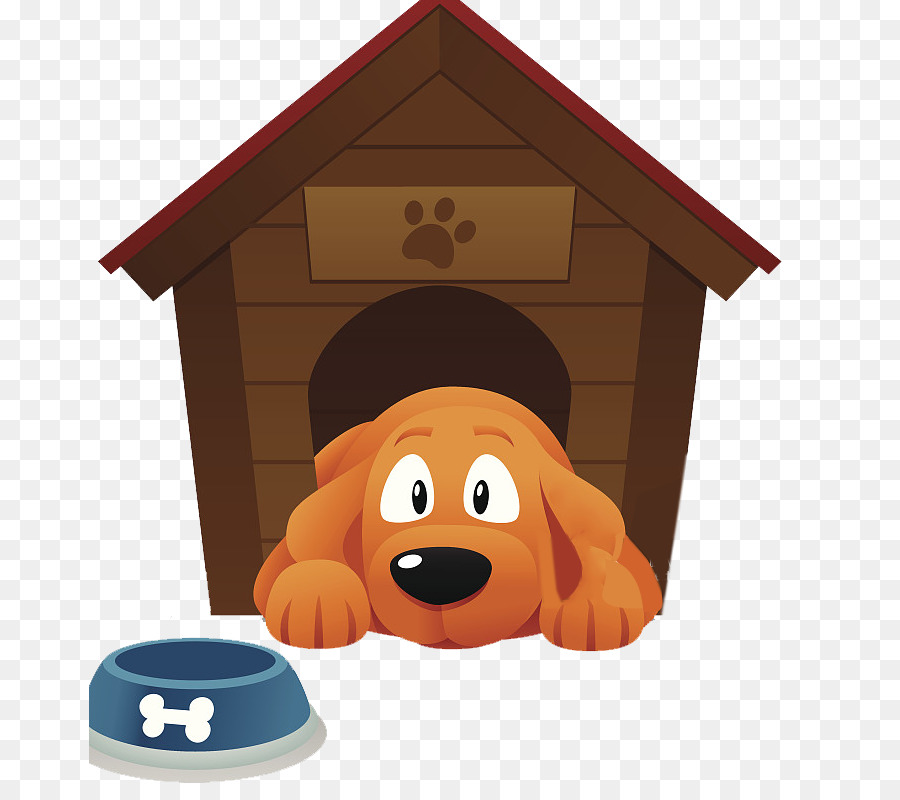 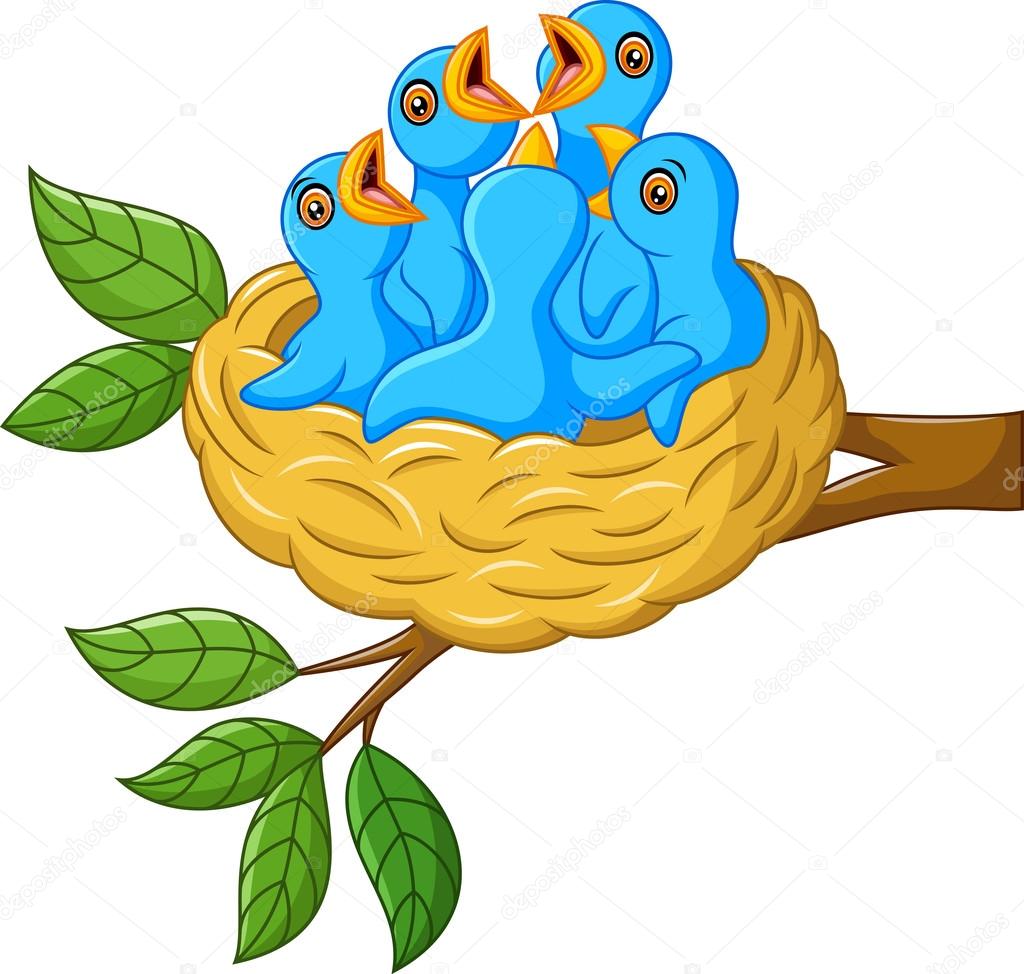 4 EKİM HAYVANLARI KORUMA GÜNÜ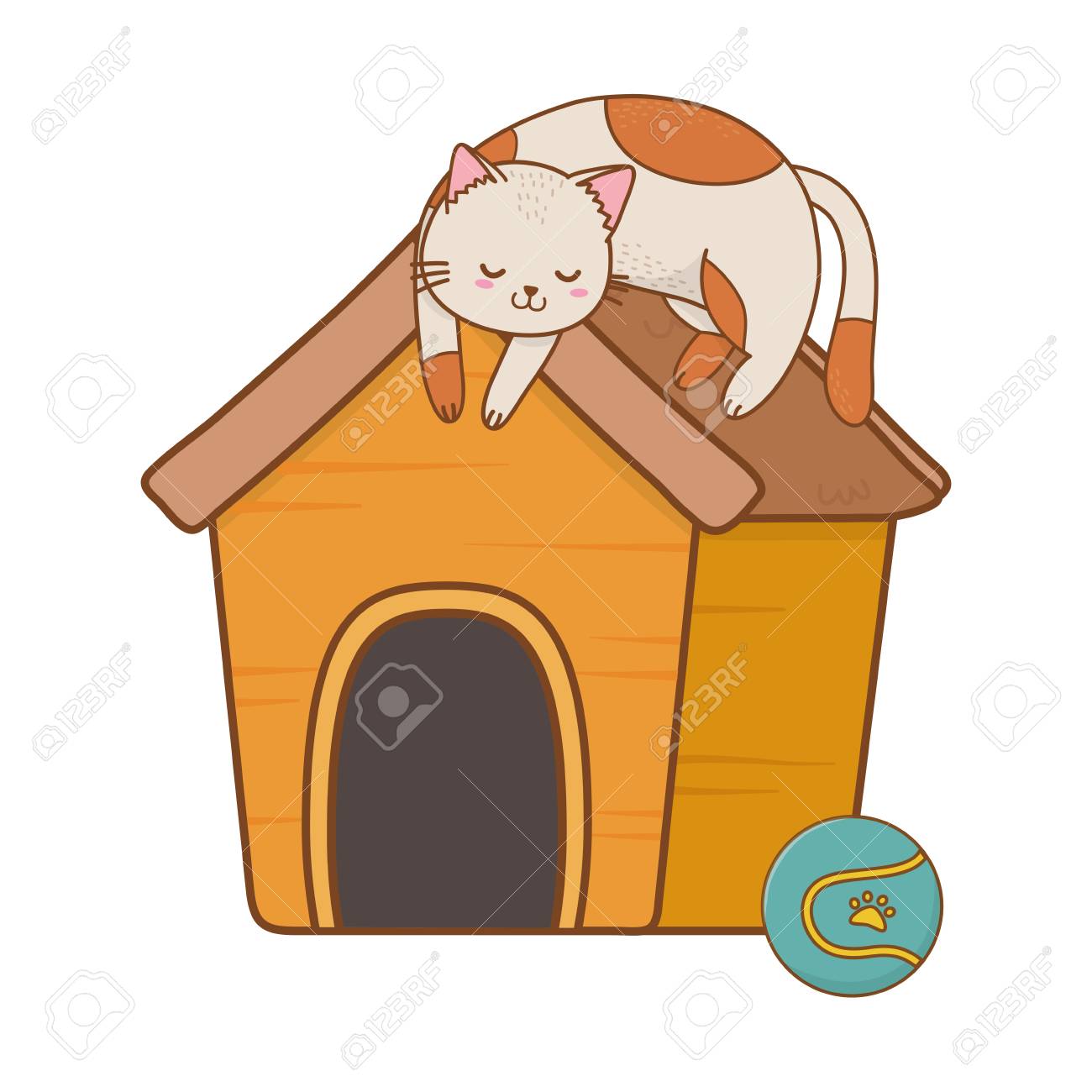 